NEW OR MODIFIED COURSE PROPOSAL FORM[x ]	Undergraduate Curriculum Council  [ ]	Graduate CouncilSigned paper copies of proposals submitted for consideration are no longer required. Please type approver name and enter date of approval.  Contact Person (Name, Email Address, Phone Number)Nicole Covey, ncovey@astate.edu, 972.3767Proposed starting term and Bulletin year for new course or modification to take effectFALL 23..Instructions:Please complete all sections unless otherwise noted. For course modifications, sections with a “Modification requested?” prompt need not be completed if the answer is “No.” * Confirm with the Registrar’s Office that number chosen has not been used before and is available for use. For variable credit courses, indicate variable range. Proposed number for experimental course is 9. **Forty words or fewer (excepting prerequisites and other restrictions) as it should appear in the Bulletin.Proposed prerequisites and major restrictions	[Modification requested? Yes/No](Indicate all prerequisites. If this course is restricted to a specific major, which major. If a student does not have the prerequisites or does not have the appropriate major, the student will not be allowed to register).Yes 	Are there any prerequisites?   If yes, which ones?  ELED 4102, ELED 4204, ELED 4112, ELED 4122, ELED 4132, ELED 4142, RDNG 4103Why or why not?  Yes, this is the capstone experience; all professional education coursework must be completed, as well as program requirements indicated in the Teacher Education Handbook Yes 	Is this course restricted to a specific major?  If yes, which major?	 BSE Elementary Education Proposed course frequency		[Modification requested? Yes/No] (e.g. Fall, Spring, Summer; if irregularly offered, please indicate, “irregular.”)  Not applicable to Graduate courses.FALL, SPRINGProposed course type	[Modification requested? Yes/No]Will this course be lecture only, lab only, lecture and lab, activity (e.g., physical education), dissertation/thesis, capstone, independent study, internship/practicum, seminar, special topics, or studio?  Please choose one.Internship/practicumProposed grade type	[Modification requested? Yes/No]What is the grade type (i.e. standard letter, credit/no credit, pass/fail, no grade, developmental, or other [please elaborate])Standard letter NO 	Is this course dual-listed (undergraduate/graduate)?  NO  	Is this course cross-listed?  (If it is, all course entries must be identical including course descriptions. Submit appropriate documentation for requested changes. It is important to check the course description of an existing course when adding a new cross-listed course.)a. – If yes, please list the prefix and course number of the cross-listed course.	 Enter text...	b. – Yes / No   Can the cross-listed course be used to satisfy the prerequisite or degree requirements this course satisfies?                         Enter text... NO 	Is this course in support of a new program?  a.    If yes, what program? 			Enter text... NO  	Will this course be a one-to-one equivalent to a deleted course or previous version of this course (please check with the Registrar if unsure)?a.    If yes, which course?Enter text...Course Details Proposed outline		[Modification requested? Yes/No](The course outline should be topical by weeks and should be sufficient in detail to allow for judgment of the content of the course.)3 days each week at placement, 2 days each week at A-State for methods and pedagogy coursesWeek 1: Observe and assist teacher		Week 2: Observe and assist teacher		Week 3: Begin teaching few lessons				Week 4: Begin teaching few lessons		Week 5: Teach ½ of the day		Week 6: Teach ½ of the day		Week 7: Teach all day		Week 8: Teach all day		Week 9: Teach all day		Week 10: Teach all day		Week 11: Teach all day				Week 12: Teach all day		Week 13: Teach all day		Week 14: Teach all day		Week 15: Teach ½ of the day (Summative Evaluation completed)  Proposed special features		[Modification requested? Yes/No](e.g. labs, exhibits, site visitations, etc.)Residents (teacher candidates) will be placed in a public school classroom to observe and transition to teaching the class for a 15 week semester.Department staffing and classroom/lab resources Existing faculty will teach the course.Will this require additional faculty, supplies, etc.?	NO Yes Does this course require course fees? Form already submitted  	If yes: please attach the New Program Tuition and Fees form, which is available from the UCC website.JustificationModification Justification (Course Modifications Only)Justification for Modification(s) Enter text...New Course Justification (New Courses Only) Justification for course. Must include:	a. Academic rationale and goals for the course (skills or level of knowledge students can be expected to attain)		This course provides an alternative route for internship for Elementary Education teachers.  The Residency Option allows students to be immersed in a partner public school for a semester and fits within the Division of Elementary and Secondary Education’s plan for school residency programs as an optional route to teacher licensure.  The goals for the course meet the Arkansas Teacher Standards and mirror the course goals and outcomes for the traditional ELED 4216/4226 Capstone Internship II/III.   The Arkansas Teaching Standards addressed by this course are ATS #1 Learner Development; #2 Learning Differences; #3 Learning Environments; #4 Content Knowledge; #5 Application of Content; #6 Assessment;   #7 Planning Instruction;  #8  Instructional Strategies; #9 Professional Learning and Ethical Practice; and  #10 Leadership and Collaboration.b. How does the course fit with the mission of the department?  If course is mandated by an accrediting or certifying agency, include the directive.	A primary goal of the Department of Teacher Education is preparing Professionally Emerging Teachers and Emerging Professionals in the fields of early childhood education, elementary education, middle grades education, secondary education, and reading. This residency experience fits well within that context as well as increased our partnerships with area public schools.c. Student population served. Senior BSE Elementary Education students admitted to the Residency program .d. Rationale for the level of the course (lower, upper, or graduate).Upper level:  This internship residency experience is the prerequisite to the capstone internship.  Students will have completed all but 1 semester of the program prior to being admitted to the course. AssessmentAssessment Plan Modifications (Course Modifications Only) Yes / No 	Do the proposed modifications result in a change to the assessment plan?	If yes, please complete the Assessment section of the proposalRelationship with Current Program-Level Assessment Process  (Course modifications skip this section unless the answer to #18 is “Yes”)What is/are the intended program-level learning outcome/s for students enrolled in this course?  Where will this course fit into an already existing program assessment process? Standard #1: Learner Development. The teacher understands how learners grow anddevelop, recognizing that patterns of learning and development vary individually within andacross the cognitive, linguistic, social, emotional, and physical areas, and designs andimplements developmentally appropriate and challenging learning experiences.Standard #2: Learning Differences. The teacher uses understanding of individualdifferences and diverse cultures and communities to ensure inclusive learning environmentsthat enable each learner to meet high standards.Standard #3: Learning Environments. The teacher works with others to createenvironments that support individual and collaborative learning, and that encourage positivesocial interaction, active engagement in learning, and self-motivation.Standard #4: Content Knowledge. The teacher understands the central concepts, tools ofinquiry, and structures of the discipline(s) he or she teaches and creates learning experiencesthat make the discipline accessible and meaningful for learners to assure mastery of thecontent.Standard #5: Application of Content. The teacher understands how to connect conceptsand use differing perspectives to engage learners in critical thinking, creativity, andcollaborative problem solving related to authentic local and global issues.Standard #6: Assessment. The teacher understands and uses multiple methods ofassessment to engage learners in their own growth, to monitor learner progress, and to guidethe teacher’s and learner’s decision making.Standard #7: Planning for Instruction. The teacher plans instruction that supports everystudent in meeting rigorous learning goals by drawing upon knowledge of content areas,curriculum, cross-disciplinary skills, and pedagogy, as well as knowledge of learners and thecommunity context.Standard #8: Instructional Strategies. The teacher understands and uses a variety ofinstructional strategies to encourage learners to develop deep understanding of content areasand their connections, and to build skills to apply knowledge in meaningful ways.Standard #9: Professional Learning and Ethical Practice. The teacher engages in ongoingprofessional learning and uses evidence to continually evaluate his/her practice, particularlythe effects of his/her choices and actions on others (learners, families, other professionals,and the community), and adapts practice to meet the needs of each learner.Standard #10: Leadership and Collaboration. The teacher seeks appropriate leadershiproles and opportunities to take responsibility for student learning, to collaborate withlearners, families, colleagues, other school professionals, and community members to ensurelearner growth, and to advance the profession. Considering the indicated program-level learning outcome/s (from question #19), please fill out the following table to show how and where this course fits into the program’s continuous improvement assessment process. Note: Due to this being a culminating internship course, all “Key Assessments” (assessment measures) will speak to all the standards listed in #19For further assistance, please see the ‘Expanded Instructions’ document available on the UCC - Forms website for guidance, or contact the Office of Assessment at 870-972-2989. 	(Repeat if this new course will support additional program-level outcomes) Course-Level OutcomesWhat are the course-level outcomes for students enrolled in this course and the associated assessment measures? (Repeat if needed for additional outcomes)Bulletin ChangesPaste bulletin pages here...CURRENT:AFTER For Academic Affairs and Research Use OnlyFor Academic Affairs and Research Use OnlyProposal NumberEBS13CIP Code:  Degree Code:[ X ]New Course,  [ ]Experimental Course (1-time offering),  or  [ ]Modified Course                    (Check one box)___Joanna Grymes_______________ 2/8/23
Department Curriculum Committee Chair___Amanda Lambertus______ 3/13/2023COPE Chair (if applicable)___Nicole Covey_________ 2/8/23
Department Chair_Mary Jane Bradley_________  03/31/2023Head of Unit (if applicable)                         _Joanna M Grymes_______ 2/17/23…College Curriculum Committee Chair___________________  Enter date…Undergraduate Curriculum Council Chair___Mary Elizabeth Spence____ 02/06/23
Office of Accreditation and Assessment (new courses only)___________________  Enter date…Graduate Curriculum Committee Chair___Mary Jane Bradley______ 2/24/23
College Dean_  ____________  4/20/23Vice Chancellor for Academic Affairs___________________ Enter date…General Education Committee Chair (if applicable)                         Current (Course Modifications Only)Proposed (New or Modified) (Indicate “N/A” if no modification)PrefixELED Number*4306Title (include a short title that’s 30 characters or fewer)Residency Internship II Elementary Education Residency Internship II ELED Description**Culmination of the Elementary Education program for grades K-6. Provides 15 weeks of directed teaching under the supervision of a qualified clinical supervisor in a K–6 setting. Required application of knowledge, skills and demonstration of appropriate dispositions for teaching. Special course fees may apply. Prerequisite, Acceptance into Residency Program; Admission to Internship specified by Office of Professional Education Programs, ELED 4102, ELED 4112, ELED 4122, ELED 4132, ELED 4142, ELED 4204, RDNG 4103. Program-Level Outcome 1 (from question #19)Capstone Internship/Residency Portfolio-- Our university supervisor-scored portfolios per rubric mean will be within 1.0 difference of the Pearson-scored portfolios per rubric mean on all 15 rubrics.Assessment MeasureThe Capstone Portfolio represents a culmination of the Elementary Education program for primary grades. Provides 8 weeks of directed teaching under the supervision of a qualified clinical supervisor in a K - 3 and 4-6 settings. Required application of knowledge, skills and demonstration of appropriate dispositions for teaching. The students completes 3 tasks that encompass: planning, teaching, and assessing student learning in the classroom.Assessment TimetableEvery fall and spring semesterWho is responsible for assessing and reporting on the results?PEP Office Data Assessment CoordinatorDepartment Chair, Teacher EducationElementary Education Program CoordinatorProgram-Level Outcome 1 (from question #19)edTPA-- Achieve an overall pass rate of 80% or higher of those assessments submitted to Pearson for scoring.Assessment MeasureedTPA is a performance-based, subject-specific assessment and support system used by teacher preparation programs throughout the United States to emphasize, measure and support the skills and knowledge that all teachers need from Day 1 in the classroom.Assessment TimetableEvery fall and spring semesterWho is responsible for assessing and reporting on the results?PEP Office Data Assessment CoordinatorDepartment Chair, Teacher EducationElementary Education Program CoordinatorProgram-Level Outcome 1 (from question #19)Praxis II Content Knowledge Exams-- Overall student pass rate of 80% or higher on all 4 content exams.Assessment MeasureThe Praxis ® tests measure the academic skills and subject-specific content knowledge needed for teaching. The Praxis tests are taken by individuals entering the teaching profession as part of the certification process required by many states and professional licensing organizations.Assessment TimetableEvery fall and spring semesterWho is responsible for assessing and reporting on the results?PEP Office Data Assessment CoordinatorDepartment Chair, Teacher EducationElementary Education Program CoordinatorOutcome 1Residents will become more skilled at building family relations and promoting individual children’s learning and development.Which learning activities are responsible for this outcome?Parent Involvement in the classroomSchool and Community Involvement in the classroomTeaching Episodes Assessment Measure Classroom Parent Involvement Project (TASK 4)School Community Involvement Project (TASK 5)Teaching Episodes Formative and Summative EvaluationsOutcome 2Residents will demonstrate knowledge of planning and preparation; instruction; professional responsibilities; and classroom environment.Which learning activities are responsible for this outcome?Planning for Instruction and Assessment in the classroomInstructing and Engaging Students in Learning in the classroomAssessing Student Learning in the classroomTeaching Episodes Assessment Measure Planning for Instruction and Assessment (TASK 1)Instructing and Engaging Students in Learning (TASK 2)Assessing Student Learning (TASK 3)Teaching Episodes Formative and Summative EvaluationsOutcome 3Residents will synthesize knowledge of PLCs and their importance in real world school settings.Which learning activities are responsible for this outcome?Professional Learning Communities in the schoolsTeaching EpisodesAssessment Measure Professional Learning Community Assessment III (TASK 7)Teaching Episodes Formative and Summative EvaluationsInstructions Please visit http://www.astate.edu/a/registrar/students/bulletins/index.dot and select the most recent version of the bulletin. Copy and paste all bulletin pages this proposal affects below. Please include a before (with changed areas highlighted) and after of all affected sections. *Please note: Courses are often listed in multiple sections of the bulletin. To ensure that all affected sections have been located, please search the bulletin (ctrl+F) for the appropriate courses before submission of this form. Elementary EducationElementary Education•  ELED 480V - Special Topics Sem. Hrs: Variable•  ELED 1001 - Introduction to Technology Sem. Hrs: 1•  ELED 2113 - Child Growth and Learning Sem. Hrs: 3•  ELED 3003 - Human Growth and Learning Sem. Hrs: 3•  ELED 3103 - Effective Assessment in Elementary Grades Sem. Hrs: 3•  ELED 3113 - Children’s Literature in Elementary Grades Sem. Hrs: 3•  ELED 3143 - Integrating the Curriculum and Instructional Strategies for Elementary Students Sem. Hrs: 3•  ELED 3163 - Characteristics of and Differentiation of Instruction for Diverse Learners Sem. Hrs: 3•  ELED 3183 - Technology in the Elementary Classroom Sem. Hrs: 3•  ELED 4053 - Teacher-Made Materials for Use in Learning and Interest Centers Sem. Hrs: 3•  ELED 4102 - Methods of Teaching Language Arts in Elementary Grades Sem. Hrs: 2•  ELED 4104 - Teaching Internship I, Elementary Sem. Hrs: 4•  ELED 4112 - Methods of Teaching Social Studies in Elementary Grades Sem. Hrs: 2•  ELED 4122 - Methods of STEM, Mathematics Sem. Hrs: 2•  ELED 4132 - Methods of STEM, Science Sem. Hrs: 2•  ELED 4142 - Classroom Management for Elementary Grades Sem. Hrs: 2•  ELED 4216 - Teaching Internship II Sem. Hrs: 6•  ELED 4226 - Teaching Internship III Sem. Hrs: 6ELED 4306, Residency Internship II Elementary Education Sem. Hrs: 12 Culmination of the Elementary Education program for grades K-6. Provides 15 weeks of directed teaching under the supervision of a qualified clinical supervisor in a K–6 setting. Required application of knowledge, skills and demonstration of appropriate dispositions for teaching. Special course fees may apply. Prerequisite, Acceptance into Residency Program; Admission to Internship specified by Office of Professional Education Programs, ELED 4102, ELED 4112, ELED 4122, ELED 4132, ELED 4142, ELED 4204, RDNG 4103.  •  ELED 4613 - Techniques of Behavior Management Sem. Hrs: 3 Return to: Programs by Department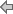 A complete 8-semester degree plan is available at https://www.astate.edu/info/academics/degrees/UNIVERSITY REQUIREMENTS:See University General Requirements for Baccalaureate degreesFIRST YEAR MAKING CONNECTIONS COURSE:UC 1013 - Making Connections Sem. Hrs: 3GENERAL EDUCATION REQUIREMENTS:See General Education Curriculum for Baccalaureate Degrees Sem. Hrs: 35Students with this major must take the following:PHSC 1203 - Physical Science Sem. Hrs: 3PHSC 1201 - Physical Science Laboratory Sem. Hrs: 1BIOL 1003 - Biological Science Sem. Hrs: 3BIOL 1001 - Biological Science Laboratory Sem. Hrs: 1ENG 2003 - World Literature to 1660 Sem. Hrs: 3ORENG 2013 - World Literature since 1660 Sem. Hrs: 3HIST 2763 - The United States to 1876 Sem. Hrs: 3ORHIST 2773 - The United States since 1876 Sem. Hrs: 3HIST 1013 - World History to 1500 Sem. Hrs: 3ORHIST 1023 - World History since 1500 Sem. Hrs: 3POSC 2103 - Introduction to United States Government Sem. Hrs: 3COMS 1203 - Oral Communication Sem. Hrs: 3 (Required Departmental Gen. Ed. Option)PROFESSIONAL EDUCATION REQUIREMENTS:Courses denoted below with an asterisk (*) require admission to the Teacher Education Program.ELED 2113 - Child Growth and Learning Sem. Hrs: 3ELED 3103 - Effective Assessment in Elementary Grades Sem. Hrs: 3 *ELED 3113 - Children’s Literature in Elementary Grades Sem. Hrs: 3 *ELED 3143 - Integrating the Curriculum and Instructional Strategies for Elementary Students Sem. Hrs: 3 *ELED 3163 - Characteristics of and Differentiation of Instruction for Diverse Learners Sem. Hrs: 3 *ELED 3183 - Technology in the Elementary Classroom Sem. Hrs: 3 *ELED 4102 - Methods of Teaching Language Arts in Elementary Grades Sem. Hrs: 2 *ELED 4104 - Teaching Internship I, Elementary Sem. Hrs: 4 *OrELED 4204 - Residency Internship I Elementary Education  Sem. Hrs: 4 *ELED 4112 - Methods of Teaching Social Studies in Elementary Grades Sem. Hrs: 2 *ELED 4122 - Methods of STEM, Mathematics Sem. Hrs: 2 *ELED 4132 - Methods of STEM, Science Sem. Hrs: 2 *ELED 4142 - Classroom Management for Elementary Grades Sem. Hrs: 2 *ELED 4216 - Teaching Internship II Sem. Hrs: 6 *ELED 4226 - Teaching Internship III Sem. Hrs: 6 *ELSE 3643 - The Exceptional Student in the Regular Classroom Sem. Hrs: 3RDNG 3203 - Foundations of Reading Instruction Sem. Hrs: 3 *RDNG 3223 - Content Area Reading and Writing in Elementary School Sem. Hrs: 3 *RDNG 4103 - Literacy Assessment, Diagnosis and Development Sem. Hrs: 3 *TE 2003 - Introduction to Education Sem. Hrs: 3Internship  – 12 hoursTraditional Internship:ELED 4216 - Teaching Internship II Sem. Hrs: 6 *ELED 4226 - Teaching Internship III Sem. Hrs: 6 *ORResidency Internship:ELED 4306, Residency Internship II Elementary Education Sem. Hrs: 12 *Sub-total: 59ADDITIONAL REQUIREMENTS:ARED 3702 - Children and Art Sem. Hrs: 2GSP 3203 - Science for Teachers Sem. Hrs: 3MATH 2113 - Mathematics for School Teachers I Sem. Hrs: 3MATH 2123 - Mathematics for School Teachers II Sem. Hrs: 3MATH 3133 - Mathematics for School Teachers III Sem. Hrs: 3MUED 3612 - Music and Methods for the Classroom Teacher Sem. Hrs: 2PE 3802 - Physical Education for Teachers of Young Children Sem. Hrs: 2Additional General Education Laboratory Science Elective AND Lab Sem. Hrs: 4Select one of the following:Additional Social Science content electiveGEOG 2613 - Introduction to Geography Sem. Hrs: 3GEOG 3603 - World Regional Geography Sem. Hrs: 3ECON 2313 - Principles of Macroeconomics Sem. Hrs: 3ECON 2333 - Economic Issues and Concepts Sem. Hrs: 3Sub-total: 25LICENSURE REQUIREMENT:HIST 3083 - History of Arkansas Sem. Hrs: 3TOTAL REQUIRED HOURS: 125 Return to: Programs by DepartmentA complete 8-semester degree plan is available at https://www.astate.edu/info/academics/degrees/UNIVERSITY REQUIREMENTS:See University General Requirements for Baccalaureate degreesFIRST YEAR MAKING CONNECTIONS COURSE:UC 1013 - Making Connections Sem. Hrs: 3GENERAL EDUCATION REQUIREMENTS:See General Education Curriculum for Baccalaureate Degrees Sem. Hrs: 35Students with this major must take the following:PHSC 1203 - Physical Science Sem. Hrs: 3PHSC 1201 - Physical Science Laboratory Sem. Hrs: 1BIOL 1003 - Biological Science Sem. Hrs: 3BIOL 1001 - Biological Science Laboratory Sem. Hrs: 1ENG 2003 - World Literature to 1660 Sem. Hrs: 3ORENG 2013 - World Literature since 1660 Sem. Hrs: 3HIST 2763 - The United States to 1876 Sem. Hrs: 3ORHIST 2773 - The United States since 1876 Sem. Hrs: 3HIST 1013 - World History to 1500 Sem. Hrs: 3ORHIST 1023 - World History since 1500 Sem. Hrs: 3POSC 2103 - Introduction to United States Government Sem. Hrs: 3COMS 1203 - Oral Communication Sem. Hrs: 3 (Required Departmental Gen. Ed. Option)PROFESSIONAL EDUCATION REQUIREMENTS:Courses denoted below with an asterisk (*) require admission to the Teacher Education Program.ELED 2113 - Child Growth and Learning Sem. Hrs: 3ELED 3103 - Effective Assessment in Elementary Grades Sem. Hrs: 3 *ELED 3113 - Children’s Literature in Elementary Grades Sem. Hrs: 3 *ELED 3143 - Integrating the Curriculum and Instructional Strategies for Elementary Students Sem. Hrs: 3 *ELED 3163 - Characteristics of and Differentiation of Instruction for Diverse Learners Sem. Hrs: 3 *ELED 3183 - Technology in the Elementary Classroom Sem. Hrs: 3 *ELED 4102 - Methods of Teaching Language Arts in Elementary Grades Sem. Hrs: 2 *ELED 4104 - Teaching Internship I, Elementary Sem. Hrs: 4 *ORELED 4204 - Residency Internship I Elementary Education Sem. Hrs: 4 *ELED 4112 - Methods of Teaching Social Studies in Elementary Grades Sem. Hrs: 2 *ELED 4122 - Methods of STEM, Mathematics Sem. Hrs: 2 *ELED 4132 - Methods of STEM, Science Sem. Hrs: 2 *ELED 4142 - Classroom Management for Elementary Grades Sem. Hrs: 2 *ELSE 3643 - The Exceptional Student in the Regular Classroom Sem. Hrs: 3RDNG 3203 - Foundations of Reading Instruction Sem. Hrs: 3 *RDNG 3223 - Content Area Reading and Writing in Elementary School Sem. Hrs: 3 *RDNG 4103 - Literacy Assessment, Diagnosis and Development Sem. Hrs: 3 *TE 2003 - Introduction to Education Sem. Hrs: 3Internship – 12 hoursTraditional Internship:ELED 4216 – Teaching Internship II Sem. Hrs: 6*ELED 4226 – Teaching Internship III Sem Hrs: 6*ORResidency Internship:ELED 4306, Residency Internship II Elementary Education Sem Hrs: 12*Sub-total: 59ADDITIONAL REQUIREMENTS:ARED 3702 - Children and Art Sem. Hrs: 2GSP 3203 - Science for Teachers Sem. Hrs: 3MATH 2113 - Mathematics for School Teachers I Sem. Hrs: 3MATH 2123 - Mathematics for School Teachers II Sem. Hrs: 3MATH 3133 - Mathematics for School Teachers III Sem. Hrs: 3MUED 3612 - Music and Methods for the Classroom Teacher Sem. Hrs: 2PE 3802 - Physical Education for Teachers of Young Children Sem. Hrs: 2Additional General Education Laboratory Science Elective AND Lab Sem. Hrs: 4Select one of the following:Additional Social Science content electiveGEOG 2613 - Introduction to Geography Sem. Hrs: 3GEOG 3603 - World Regional Geography Sem. Hrs: 3ECON 2313 - Principles of Macroeconomics Sem. Hrs: 3ECON 2333 - Economic Issues and Concepts Sem. Hrs: 3Sub-total: 25LICENSURE REQUIREMENT:HIST 3083 - History of Arkansas Sem. Hrs: 3TOTAL REQUIRED HOURS: 125